3GPP TSG-RAN WG4 Meeting # 102-e			                  draft revised R4-2205135Electronic Meeting, February 21 – March 3, 2022Agenda item:	10.15.3.2Source:	XiaomiTitle:		TP for TR 38.785: switching time mask between SL and UuDocument for:	ApprovalIntroductionIn this text proposal, it is proposed following switching time mask between SL and Uu for both same carrier and different carrier case.2 References[1] TR 38.785 v0.5.0Annex: TP for channel arrangement in TR38.785============================ Start of TP ============================5.2.3.2 Tx requirements for intra-band V2X operation with TDM operation5.2.3.2.1	Additional Tx requirements for TDM operationTo decide the switching position for TDM operation in same/different carrier, RAN4 would be considered as following priority rule in TS38.321- if both sl-PrioritizationThres and ul-PrioritizationThres are configured, the value of the priority of each NR SL and NR Uu is over the each threshold, then NR Uplink is high priority than NR SL transmission.- if both sl-PrioritizationThres and ul-PrioritizationThres are configured, the value of the priority of each NR SL and NR Uu is lower the each threshold, NR Uplink is high priority than NR SL transmission.- if both sl-PrioritizationThres and ul-PrioritizationThres are configured, the value of the priority of NR SL is lower the sl-PrioritizationThres and NR Uu is over the ul-PrioritizationThres, then NR uplink is high priority than NR SL transmission.- if both sl-PrioritizationThres and ul-PrioritizationThres are configured, the value of the priority of NR SL is over the sl-PrioritizationThres and NR Uu is lower the ul-PrioritizationThres, then NR SL transmisison is high priority than NR uplink.For the TDM operation in same carrier, the following transmit ON/OFF time mask are applied.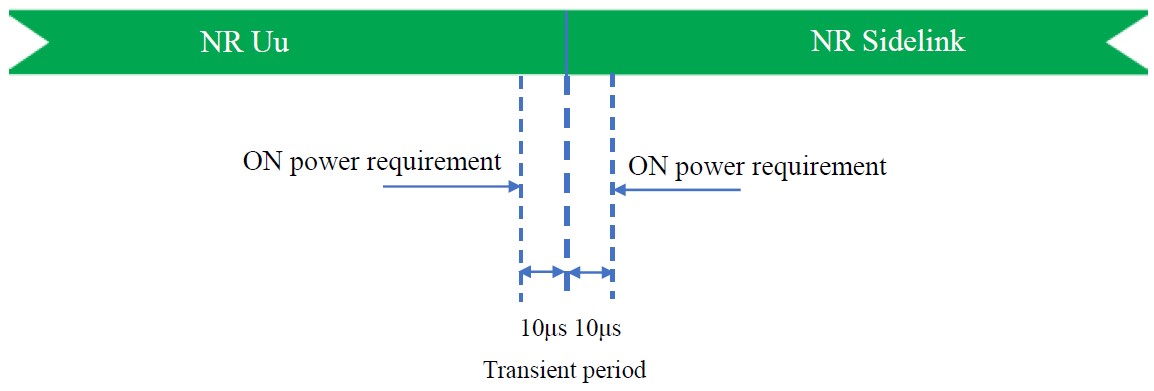 Figure 5.2.3.2.1-1: ON/OFF Time mask for TDM operation in same carrier from NR Uu to NR SL in licensed band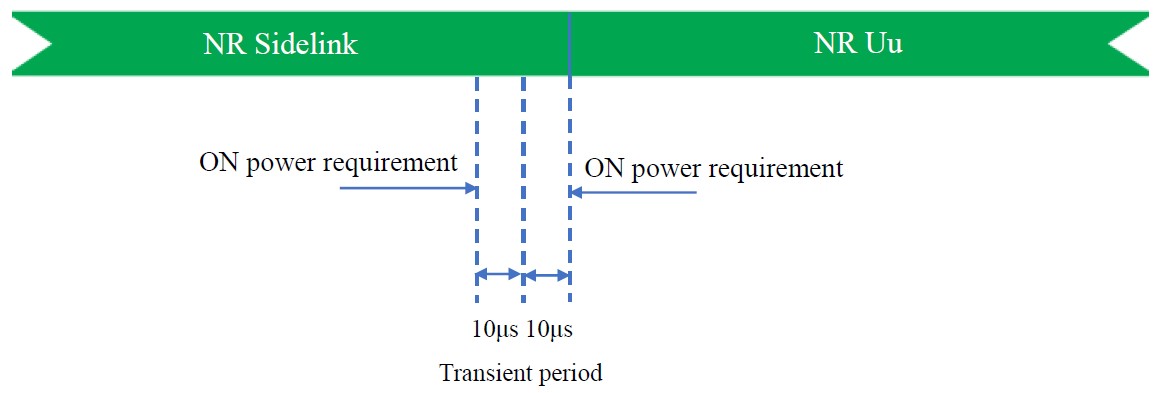 Figure 5.2.3.2.1-2: ON/OFF Time mask for TDM operation in same carrier from NR SL to NR Uu in licensed band For the TDM operation in different carrier, the following transmit ON/OFF time mask is applied.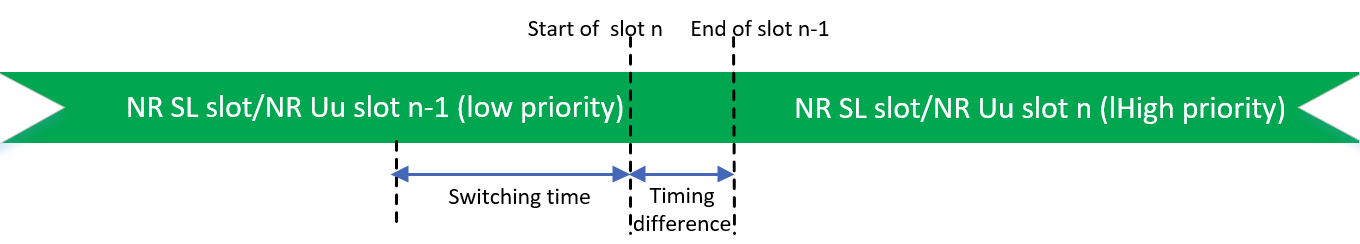 ============================ End of TP ============================